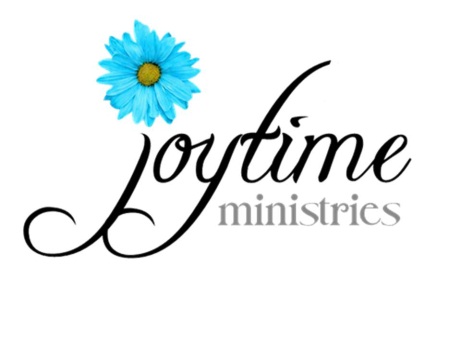 Read the Bible from start to finish, from Genesis to Revelation.Jan 1: Gen 1-3
Jan 2: Gen 4-7
Jan 3: Gen 8-11
Jan 4: Gen 12-15
Jan 5: Gen 16-18
Jan 6: Gen 19-21
Jan 7: Gen 22-24
Jan 8: Gen 25-26
Jan 9: Gen 27-29
Jan 10: Gen 30-31
Jan 11: Gen 32-34
Jan 12: Gen 35-37
Jan 13: Gen 38-40
Jan 14: Gen 41-42
Jan 15: Gen 43-45
Jan 16: Gen 46-47
Jan 17: Gen 48-50
Jan 18: Ex 1-3
Jan 19: Ex 4-6
Jan 20: Ex 7-9
Jan 21: Ex 10-12
Jan 22: Ex 13-15
Jan 23: Ex 16-18
Jan 24: Ex 19-21
Jan 25: Ex 22-24
Jan 26: Ex 25-27
Jan 27: Ex 28-29
Jan 28: Ex 30-32
Jan 29: Ex 33-35
Jan 30: Ex 36-38 
Jan 31: Ex 39-40
Feb 1: Lev 1-4
Feb 2: Lev 5-7
Feb 3: Lev 8-10
Feb 4: Lev 11-13
Feb 5: Lev 14-15
Feb 6: Lev 16-18
Feb 7: Lev 19-21
Feb 8: Lev 22-23
Feb 9: Lev 24-25
Feb 10: Lev 26-27
Feb 11: Num 1-2
Feb 12: Num 3-4
Feb 13: Num 5-6
Feb 14: Num 7
Feb 15: Num 8-10
Feb 16: Num 11-13
Feb 17: Num 14-15
Feb 18: Num 16-17
Feb 19: Num 18-20
Feb 20: Num 21-22
Feb 21: Num 23-25
Feb 22: Num 26-27
Feb 23: Num 28-30
Feb 24: Num 31-32
Feb 25: Num 33-34
Feb 26: Num 35-36
Feb 27: Deut 1-2
Feb 28/29: Deut 3-4
Mar 1: Deut 5-7
Mar 2: Deut 8-10
Mar 3: Deut 11-13
Mar 4: Deut 14-16
Mar 5: Deut 17-20
Mar 6: Deut 21-23
Mar 7: Deut 24-27
Mar 8: Deut 28-29
Mar 9: Deut 30-31
Mar 10: Deut 32-34
Mar 11: Josh 1-4
Mar 12: Josh 5-8
Mar 13: Josh 9-11
Mar 14: Josh 12-15Mar 15: Josh 16-18
Mar 16: Josh 19-21
Mar 17: Josh 22-24 
Mar 18: Jud 1-2 
Mar 19: Jud 3-5 
Mar 20: Jud 6-7 
Mar 21: Jud 8-9 
Mar 22: Jud 10-12 
Mar 23: Jud 13-15 
Mar 24: Jud 16-18 
Mar 25: Jud 19-21 
Mar 26: Ruth
Mar 27: 1Sam 1-3 
Mar 28: 1Sam 4-8 
Mar 29: 1Sam 9-12 
Mar 30: 1Sam 13-14 
Mar 31: 1Sam 15-17 
Apr 1: 1Sam 18-20 
Apr 2: 1Sam 21-24 
Apr 3: 1Sam 25-27 
Apr 4: 1Sam 28-31 
Apr 5: 2Sam 1-3 
Apr 6: 2Sam 4-7 
Apr 7: 2Sam 8-12 
Apr 8: 2Sam 13-15 
Apr 9: 2Sam 16-18 
Apr 10: 2Sam 19-21 
Apr 11: 2Sam 22-24 
Apr 12: 1King 1-2 
Apr 13: 1King 3-5 
Apr 14: 1King 6-7 
Apr 15: 1King 8-9 
Apr 16: 1King 10-11 
Apr 17: 1King 12-14 
Apr 18: 1King 15-17 
Apr 19: 1King 18-20 
Apr 20: 1King 21-22 
Apr 21: 2King 1-3 
Apr 22: 2King 4-5 
Apr 23: 2King 6-8 
Apr 24: 2King 9-11 
Apr 25: 2King 12-14 
Apr 26: 2King 15-17 
Apr 27: 2King 18-19 
Apr 28: 2King 20-22 
Apr 29: 2King 23-25 
Apr 30: 1Chron 1-2 
May 1: 1Chron 3-5
May 2: 1Chron 6
May 3: 1Chron 7-8
May 4: 1Chron 9-11
May 5: 1Chron 12-14
May 6: 1Chron 15-17
May 7: 1Chron 18-21
May 8: 1Chron 22-24
May 9: 1Chron 25-27
May 10: 1/2Chron 28-1
May 11: 2Chron 2-5
May 12: 2Chron 6-8
May 13: 2Chron 9-12
May 14: 2Chron 13-17
May 15: 2Chron 18-20
May 16: 2Chron 21-24
May 17: 2Chron 25-27
May 18: 2Chron 28-31
May 19: 2Chron 32-34
May 20: 2Chron 35-36
May 21: Ezra 1-3
May 22: Ezra 4-7
May 23: Ezra 8-10
May 24: Neh 1-3
May 25: Neh 4-6
May 26: Neh 7May 27: Neh 8-9
May 28: Neh 10-11
May 29: Neh 12-13
May 30: Est 1-5
May 31: Est 6-10
Jun 1: Job 1-4
Jun 2: Job 5-7
Jun 3: Job 8-10
Jun 4: Job 11-13
Jun 5: Job 14-16
Jun 6: Job 17-20
Jun 7: Job 21-23
Jun 8: Job 24-28
Jun 9: Job 29-31
Jun 10: Job 32-34
Jun 11: Job 35-37
Jun 12: Job 38-39
Jun 13: Job 40-42
Jun 14: Ps 1-8
Jun 15: Ps 9-16
Jun 16: Ps 17-20
Jun 17: Ps 21-25
Jun 18: Ps 26-31
Jun 19: Ps 32-35
Jun 20: Ps 36-39
Jun 21: Ps 40-45
Jun 22: Ps 46-50
Jun 23: Ps 51-57
Jun 24: Ps 58-65
Jun 25: Ps 66-69
Jun 26: Ps 70-73
Jun 27: Ps 74-77
Jun 28: Ps 78-79
Jun 29: Ps 80-85
Jun 30: Ps 86-89
Jul 1: Ps 90-95
Jul 2: Ps 96-102
Jul 3: Ps 103-105
Jul 4: Ps 106-107
Jul 5: Ps 108-114
Jul 6: Ps 115-118
Jul 7: Ps 119:1-88
Jul 8: Ps 119:89-176
Jul 9: Ps 120-132
Jul 10: Ps 133-139
Jul 11: Ps 140-145
Jul 12: Ps 146-150
Jul 13: Prov 1-3
Jul 14: Prov 4-6
Jul 15: Prov 7-9
Jul 16: Prov 10-12
Jul 17: Prov 13-15
Jul 18: Prov 16-18
Jul 19: Prov 19-21
Jul 20: Prov 22-23
Jul 21: Prov 24-26
Jul 22: Prov 27-29
Jul 23: Prov 30-31
Jul 24: Ecc 1-4
Jul 25: Ecc 5-8
Jul 26: Ecc 9-12
Jul 27: Solomon
Jul 28: Is 1-4
Jul 29: Is 5-8
Jul 30: Is 9-12
Jul 31: Is 13-17
Aug 1: Is 18-22
Aug 2: Is 23-27
Aug 3: Is 28-30
Aug 4: Is 31-35
Aug 5: Is 36-41
Aug 6: Is 42-44
Aug 7: Is 45-48Aug 8: Is 49-53
Aug 9: Is 54-58
Aug 10: Is 59-63
Aug 11: Is 64-66
Aug 12: Jer 1-3
Aug 13: Jer 4-6
Aug 14: Jer 7-9
Aug 15: Jer 10-13
Aug 16: Jer 14-17
Aug 17: Jer 18-22
Aug 18: Jer 23-25
Aug 19: Jer 26-29
Aug 20: Jer 30-31
Aug 21: Jer 32-34
Aug 22: Jer 35-37
Aug 23: Jer 38-41
Aug 24: Jer 42-45
Aug 25: Jer 46-48
Aug 26: Jer 49-50
Aug 27: Jer 51-52
Aug 28: Lam 1-3:36
Aug 29: Lam 3:37-5
Aug 30: Ezek 1-4
Aug 31: Ezek 5-8
Sep 1: Ezek 9-12
Sep 2: Ezek 13-15
Sep 3: Ezek 16-17
Sep 4: Ezek 18-20
Sep 5: Ezek 21-22
Sep 6: Ezek 23-24
Sep 7: Ezek 25-27
Sep 8: Ezek 28-30
Sep 9: Ezek 31-33
Sep 10: Ezek 34-36
Sep 11: Ezek 37-39
Sep 12: Ezek 40-42
Sep 13: Ezek 43-45
Sep 14: Ezek 46-48
Sep 15: Dan 1-3
Sep 16: Dan 4-6
Sep 17: Dan 7-9
Sep 18: Dan 10-12
Sep 19: Hos 1-7
Sep 20: Hos 8-14
Sep 21: Joel
Sep 22: Amos 1-5
Sep 23: Amos 6-9
Sep 24: Oba-Jonah
Sep 25: Micah
Sep 26: Nahum
Sep 27: Hab-Zeph
Sep 28: Haggai
Sep 29: Zech 1-7
Sep 30: Zech 8-14
Oct 1: Malachi
Oct 2: Matt 1-4
Oct 3: Matt 5-6
Oct 4: Matt 7-8
Oct 5: Matt 9-10
Oct 6: Matt 11-12
Oct 7: Matt 13-14
Oct 8: Matt 15-17
Oct 9: Matt 18-19
Oct 10: Matt 20-21
Oct 11: Matt 22-23
Oct 12: Matt 24-25
Oct 13: Matt 26
Oct 14: Matt 27-28
Oct 15: Mark 1-3
Oct 16: Mark 4-5
Oct 17: Mark 6-7
Oct 18: Mark 8-9
Oct 19: Mark 10-11Oct 20: Mark 12-13
Oct 21: Mark 14
Oct 22: Mark 15-16
Oct 23: Luke 1
Oct 24: Luke 2-3
Oct 25: Luke 4-5
Oct 26: Luke 6-7
Oct 27: Luke 8-9
Oct 28: Luke 10-11
Oct 29: Luke 12-13
Oct 30: Luke 14-16
Oct 31: Luke 17-18
Nov 1: Luke 19-20
Nov 2: Luke 21-22
Nov 3: Luke 23-24
Nov 4: John 1-2
Nov 5: John 3-4
Nov 6: John 5-6
Nov 7: John 7-8
Nov 8: John 9-10
Nov 9: John 11-12
Nov 10: John 13-15
Nov 11: John 16-18
Nov 12: John 19-21
Nov 13: Acts 1-3
Nov 14: Acts 4-6
Nov 15: Acts 7-8
Nov 16: Acts 9-10
Nov 17: Acts 11-13
Nov 18: Acts 14-15
Nov 19: Acts 16-17
Nov 20: Acts 18-20
Nov 21: Acts 21-23
Nov 22: Acts 24-26
Nov 23: Acts 27-28
Nov 24: Rom 1-3
Nov 25: Rom 4-7
Nov 26: Rom 8-10
Nov 27: Rom 11-13
Nov 28: Rom 14-16
Nov 29: 1Cor 1-4
Nov 30: 1Cor 5-8
Dec 1: 1Cor 9-11
Dec 2: 1Cor 12-14
Dec 3: 1Cor 15-16
Dec 4: 2Cor 1-4
Dec 5: 2Cor 5-9
Dec 6: 2Cor 10-13
Dec 7: Gal 1-3
Dec 8: Gal 4-6
Dec 9: Eph 1-3
Dec 10: Eph 4-6
Dec 11: Philippians
Dec 12: Colossians
Dec 13: 1Thess
Dec 14: 2Thess
Dec 15: 1Timothy
Dec 16: 2Timothy
Dec 17: Titus-Philemon
Dec 18: Heb 1-6
Dec 19: Heb 7-10
Dec 20: Heb 11-13
Dec 21: James
Dec 22: 1Peter
Dec 23: 2Peter
Dec 24: 1John
Dec 25: 2John-Jude
Dec 26: Rev 1-3
Dec 27: Rev 4-8
Dec 28: Rev 9-12
Dec 29: Rev 13-16
Dec 30: Rev 17-19
Dec 31: Rev 20-22